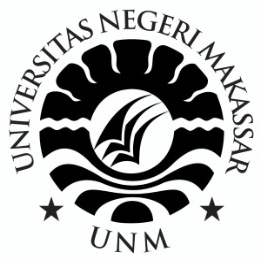 SKRIPSIPENGARUH MODEL PEMBELAJARAN KOOPERATIF TIPE PAIRED STORYTELLING TERHADAP KETERAMPILAN MENYIMAK SISWA KELAS V SDN 134 MALLEKANA KECAMATAN MARIORIWAWO KABUPATEN SOPPENGRISQA PUJIANI HAMIDPROGRAM STUDI PENDIDIKAN GURU SEKOLAH DASAR FAKULTAS ILMU PENDIDIKANUNIVERSITAS NEGERI MAKASSAR2019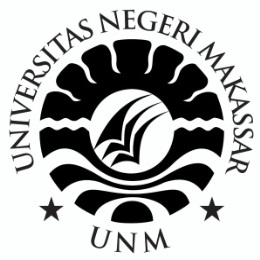 SKRIPSIPENGARUH MODEL PEMBELAJARAN KOOPERATIF TIPE PAIRED STORYTELLING TERHADAP KETERAMPILAN MENYIMAK SISWA KELAS V SDN 134 MALLEKANA KECAMATAN MARIORIWAWO KABUPATEN SOPPENGDiajukan untuk Memenuhi Sebagian Persyaratan Guna Memperoleh Gelar Sarjana Pendidikan pada Program Studi Pendidikan Guru Sekolah DasarStrata Satu (S1) Fakultas Ilmu Pendidikan Universitas Negeri MakassarOlehRISQA PUNIANI HAMID1447440021PROGRAM STUDI PENDIDIKAN GURU SEKOLAH DASARFAKULTAS ILMU PENDIDIKANUNIVERSITAS NEGERI MAKASSAR2019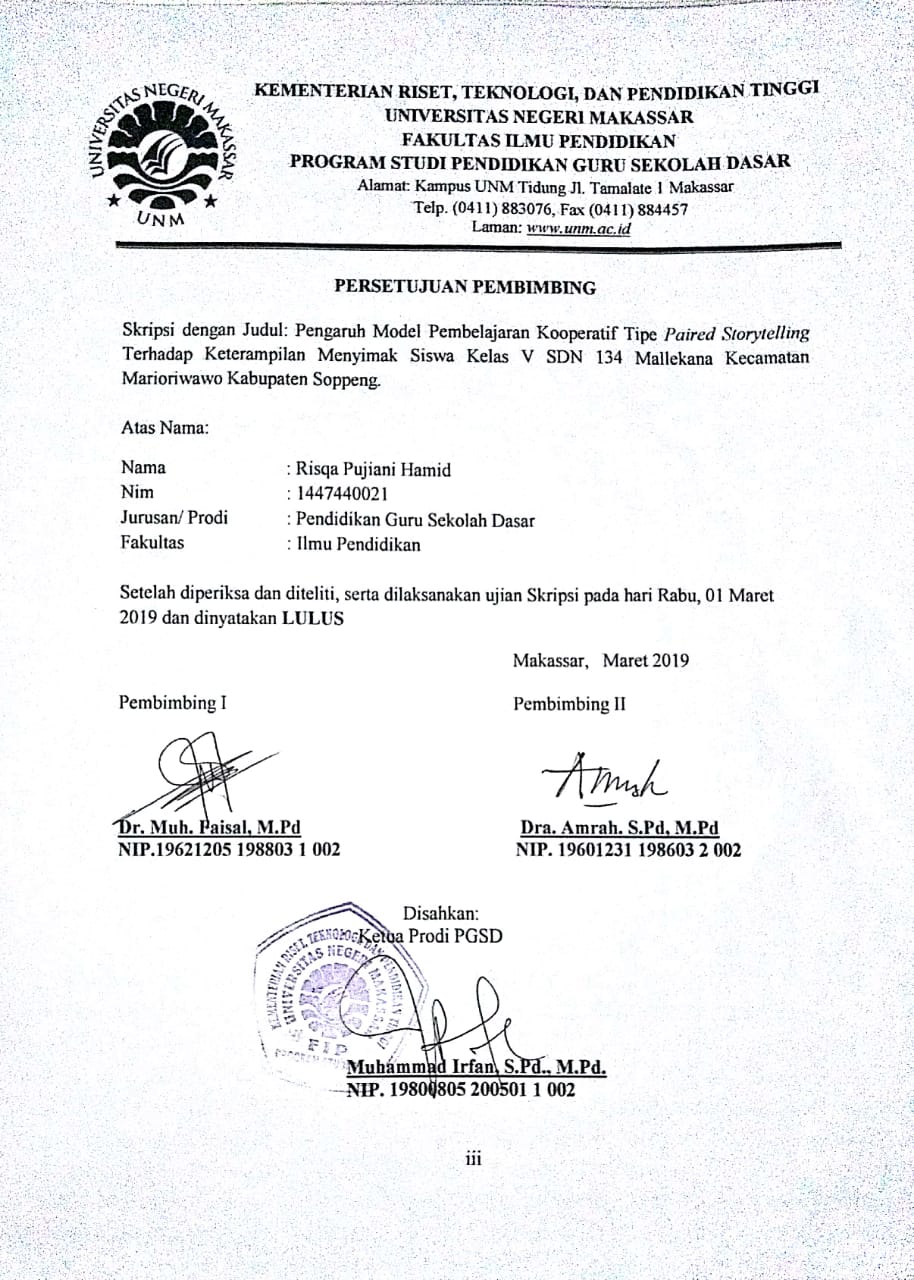 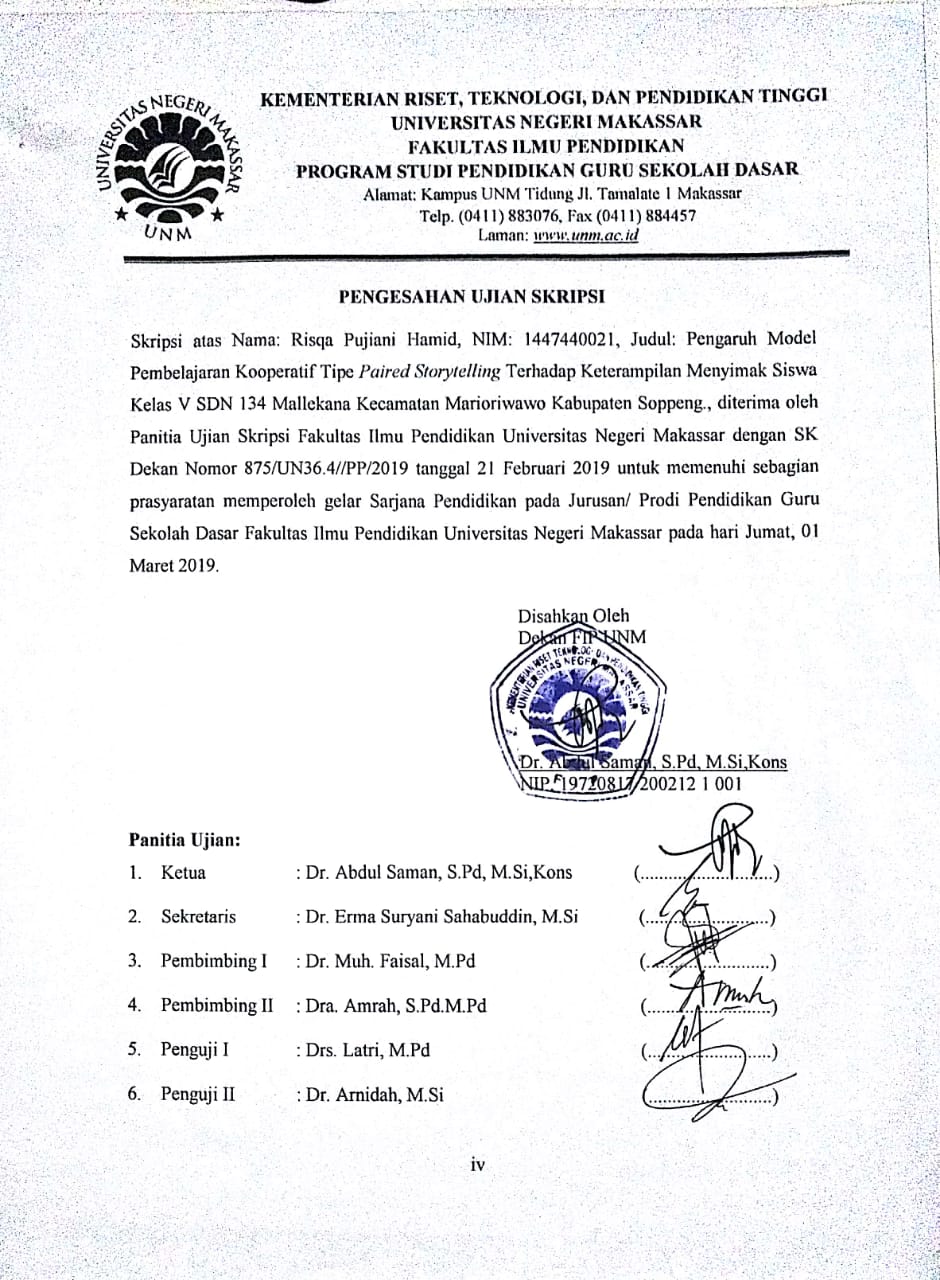 